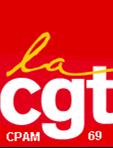 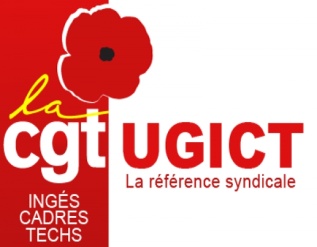 			CSE visioconférence du 6 mai 2020 :Pour la C.G.T., prudence et vigilance s’imposent dès maintenant, à l’heure du déconfinement, de la reprise progressive de l’activité sur site et de la mise en place de la plateforme COVID, imposée par les services publics !  ‌En ouverture de séance la C.G.T. fait une déclaration (que vous trouverez sur notre espace ou en cliquant ici) portant notamment sur les directives des pouvoirs publics, imposant à la Sécurité Sociale seule, la mission de traçage des malades atteints du COVID 19, avec également le questionnement de leur entourage… Cette nouvelle mission a été annoncée par les pouvoirs publics, sans aucun préalable, sans aucune discussion et s’impose à nos organismes, dans des délais très courts.Une Mission que beaucoup jugent, au national, sortir de la compétence de l’assurance maladie, posant des questions d’éthique : organisations syndicales de salariés (dont la C.G.T.), de médecins (Syndicat des médecins généralistes) et d’acteurs de la vie politique…Elle interroge également sur son objectif, son intérêt sanitaire, n’est-ce pas là encore un mobile pour masquer le manque de moyens et d’anticipation (tests sérologiques…) ?Les pouvoirs publics délèguent cette fois à la Sécurité Sociale, une mission sanitaire d’importance vitale ! Reconnaitraient-ils enfin l’importance et le rôle primordial de nos services publics ? Se rendent-ils compte enfin du danger à imposer à nos Institutions (et au secteur hospitalier), des politiques d’économies budgétaires drastiques ? (PLFSS, Convention d’Objectif et de Gestion…).Se rendent-ils compte qu’il est urgent de changer de posture et donner des moyens pour améliorer les conditions de vie au travail des salariés et reconnaitre enfin les investissements des personnels, par une politique budgétaire qui rompt avec le blocage des évolutions salariales ?Espérons qu’après toutes ces louanges pour les personnels soignants et aussi récemment pour les acteurs de la Sécurité Sociale, nos ministres et nos dirigeants employeurs, se rappelleront des nombreuses alertes faites depuis des années, et surtout de l’investissement sans faille, du courage et de la conscience professionnelle dont font preuve, les salariés des Services publics, lors de cette crise grave, inédite, et que ces mêmes dirigeants apportent enfin de vraies réponses aux besoins de tous.      ‌ ‌ 			Questions et demandes de la CGT. Consultation relative à la mise en place d’une plateforme de traçage COVID :Les élus C.G.T. ont formulé plusieurs demandes à la direction : Nombre de salariés qui se sont portés volontaires, l’ont-ils été vraiment ? Connaissaient-ils toutes les modalités, de quels services ou organismes proviennent-ils ?La direction : Elle annonce une quarantaine (??) de volontaires à ce jour et que l’encadrement actuellement était en contact avec leurs agents pour continuer à recenser les candidats intéressés pour intégrer cette plateforme.Les salariés proviennent des services CES, PRADO, Délégués Assurance Maladie, Accueils physiques (29 agents) : CSAM et cadres, service PFIDASS, Accueil téléphonique (ARTE)… 114 personnes composeront cette plateforme à la date du 11 mai 2020 pour atteindre le nombre de 171 au 18 mai 2020.Les agents à temps partiel seront eux-aussi interrogés et se verront proposer, s’ils le souhaitent une reprise à temps plein. Il nous a été aussi précisé que des salariés de la CARSAT (à hauteur de 22 ETP) et le Service médical (20 personnes) renforceront cette équipe. De plus, des agents de la CAF et de la MSA pourraient aussi la rejoindre.Une embauche de C.D.D. est aussi envisagée, si nécessaire.La plateforme fonctionnera sur ZOLA, et pourra, si elle doit prendre plus d’importance, être répartie également sur Aubigny.    Volontariat : La notion de volontariat est essentielle pour la CGT, nous réaffirmons ce prérequis pour le bon fonctionnement de ce service. Cela nous parait incontournable du point de vue des conditions de retour au travail sur site, après de longues semaines de confinement et surtout du fait de cette activité qui ne fait pas partie de nos métiers ni misions. De plus, sur la question des modalités, sachant qu’elles n’étaient pas toutes connues, la CGT demande que la direction prenne en compte les souhaits des agents, l’expression dans certains cas des difficultés et que le dialogue soit de mise…Formations : Nous avions demandé quels étaient les personnels chargés de l’assurer, la durée de celles-ci et l’estimation du temps nécessaire à l’appropriation des compétences pour être autonome ?La direction : Les agents retenus ont un profil permettant d’être rapidement opérationnels, car ils utilisent déjà des outils informatiques ou des applications telles que Médialog +. Ils seront accompagnés de modes opératoires, procédures, listes ou outils de recherche de coordonnées…La CGT s’interroge principalement au sujet des moyens fournis par le gouvernement, et en premier lieu le fichier de collecte des données et les délais de conservations de celles-ci.Sécurité sanitaire, transport :Alors que notre Direction avait entendu un certain nombre de nos demandes, notamment le fait de suivre un caractère très progressif au déconfinement, les dirigeants nationaux nous amènent à toute hâte, à constituer ce type de service en présentiel avec toutes les craintes et les interrogations que l’on peut avoir sur les questions de sécurité et de santé au travail, en rassemblant un grand nombre d’agents sur un site et en leur faisant, de fait, reprendre les transports en commun, alors qu’ils restent des lieux à haut risque en terme de contamination !La CGT a demandé que toutes les dispositions soient prises afin de garantir la sécurité des agents.Vos élus C.G.T. demandent avec insistance, que ces activités puissent être, dès que le salarié en émet la demande, exercées, en télétravail.Les salariés pourront être source de propositions et nous sommes à leur disposition pour recueillir leurs avis et les porter à la Direction. La direction :Suite à notre demande relative aux superficies minimums en m2 à consacrer par agent, conformément aux recommandations ministérielles (4m2/agent) la direction nous assure que cela sera bien respecté.Sur la question des transports : nous avions demandé que les agents ne disposant pas de véhicule personnel (et afin de leur éviter de prendre les transports en commun) de pouvoir disposer d’un « véhicule caisse », La Direction refuse, indiquant que cela est « compliqué », notamment pour des questions d’assurance… Elle laissera néanmoins le libre-accès au Parking.Comme nous le souhaitions, Le CSE sera informé et associé à cette mise en place, la direction informe d’ailleurs que le CSSCT sera réuni la semaine du 11 au 15 mai 2020.Organisation, conditions et temps de travail…Nous avions interrogé en amont, la Direction sur : l’aménagement des locaux, les travaux prévus, les horaires, plannings, la plage de midi, les heures supplémentaires…La direction : Cette plateforme fonctionnera de 8h00 à 19h00 et elle sera opérationnelle aussi le week-end en nécessitant cependant, moins d’effectifs les samedis et dimanches.Les jours de week-end seront sur la base du volontariat, chaque heure réalisée le dimanche sera majorée à 100 %.Heures supplémentaires :  elles seront majorées pour celles en dehors de la plage habituelle Un accord sera soumis à signature des Organisations Syndicales, dès le 7 mai 2020.Pour l’organisation de l’espace dédié aux salariés : peu d’éléments nous ont été communiqués, nous n’avons pas été destinataires de plans ni d’infos relatives aux travaux à réaliser. Nous espérons en avoir connaissance prochainement et nous satisfaisons qu’une C.S.S.C.T. soit réunie dans les prochains jours.Restauration des agents, pause de repas :  La direction nous répond que les micro-ondes ne pourront toujours pas être utilisés, conformément aux recommandations de la CNAM, Nous contestons cette décision qui prive les salariés, sur plusieurs semaines, de repas chauds sans leur offrir de solution.Outils, équipements informatiques et Personnel DRILL Nous avons souligné l’investissement et la somme de travail très importante, réalisés par le service informatique, fortement sollicité durant ces 2 derniers mois. Cela a permis un développement du travail à distance à un niveau très élevé, mais aussi la mise en place de la Plateforme COVID.Nous demandons à la direction une vigilance aussi pour ce service, en termes de conditions de travail et d’effectifs, mais aussi de temps nécessaire aux agents, pour « souffler un peu », dès que possible.En réponse à notre question sur le déploiement de tous les postes et si notre organisme avait bénéficié d’une dotation supplémentaire de la CNAM, la direction répond que non, le parc existant a été utilisé au maximum, La CGT annonce qu’une lettre réseau parue ce matin donne des informations utiles sur la reprise d’activité et pour la mise en pratique, notamment des micros ondes et frigos.La CGT s’est abstenue, sachant que sur le plan national, nous contestons que l’organisation de ces « brigades » soit à charge des CPAM, sans moyens supplémentaires, ni sans connaitre, au préalable, les outils et l’usage qui en sera fait.. Consultation relative à la mise en œuvre des mesures post-confinement : La direction présente en séance son plan de déconfinement dont les principes généraux sont :Masques lavables, gants, désinfectants, gels hydro alcooliques, mis à disposition des salariésPose de plexiglass pour les agences d’accueil, C.S.D…Utilisation des portes : ouvertures automatiques pour éviter les manipulations et risques de contamination.Aération des locaux  Etc… Pour la C.G.T. il est essentiel de réunir toutes les conditions de sécurité sanitaire pour la reprise des agents sur site et de continuer à déporter l’activité en télétravail, le temps de cette crise sanitaire.La Direction a déjà bien intégré ce principe, au vu du nombre considérable désormais d’agents qui exercent et/ou exerceront en télétravail dans les prochains jours.  Nous avons attiré l’attention de la direction sur les questions d’aération des espaces dédiés aux salariés…Réouverture de sites :Les C.S.D. ouvriront en premier, le 18 mai avec environ 70 agents, les autres sites devant ouvrir prochainement : Aubigny (20), Oullins (7 agents) ; Vaise, avec 16 agents et Villefranche avec 17.Les Accueils Physiques : L’ouverture est prévue, avec des réserves, pour le 15 juin 2020, mais toutes les agences ne ré-ouvriront pas dès cette date (Flachet). L’accueil est prévu sur RDV, ces derniers seront pris par téléphone, préalablement.Les élus C.G.T. ont souligné le fort investissement de l’ensemble du Personnel, à tous les niveaux, et la conscience professionnelle dont il a fait preuve, afin de continuer à faire fonctionner notre service public et à assurer le service, notamment aux plus vulnérables.Nous alertons sur la prudence requise pour cette reprise, même si la notion de progressivité a bien été intégrée, la Direction ayant opté pour le télétravail, pour l’exercice de la plupart de nos activités.Notre bémol concernera la mise en place de la Plateforme COVID et le nombre de salariés réunis sur site.Nous souhaitons que la direction étudie toutes les possibilités pour réaliser les activités à distance, afin bien évidemment de limiter les risques, au maximum.Nous devrons dans les prochaines semaines rester prudents, notamment pour ceux qui reprennent sur sites, les risques liés à cette pandémie existent encore.La reprise de l’activité est imposée nationalement par les Pouvoirs Publics, pour des raisons économiques.NOUS DEVRONS RESTER TOUS VIGILANTS !    La CGT s’est abstenue du fait des questions persistant notamment sur les conditions de vie pour les salariés sur site.. Consultation relative au dispositif de gestion des titres restaurant : Les élus C.G.T. ont fait plusieurs demandes à la direction :Laisser le libre choix aux salariés, d’opter ou non pour la carte chèques déjeuners, ou de verser aux salariés la part employeur, comme l’a décidé l’URSSAF Centre, ou envoyer les chèques resto par la Poste (A/R) sachant que la carte existante n’a pas recueilli beaucoup de succès et que le Personnel est attaché à la souplesse et le côté pratique du chèque traditionnel… La possibilité, dans certains cas, de les réceptionner sur place.La Direction N’est pas favorable, elle affirme et assure néanmoins que la carte est mise en place pour une durée limitée au plus tard à décembre 2020 et qu’ensuite les agents pourront de nouveau choisir les chèques repas classiques, s’ils le souhaitent.La CGT s’est abstenue, la Direction ne retenant aucune de nos propositions, notamment celle de verser la part employeur au salariés, le temps que dure cette période particulière de lutte contre la pandémie.. Questions diverses C.G.T. : Solde congés 2019 et Compte Epargne Temps : Nous nous interrogions sur le fait que les agents n’aient pas eu de « retours » suite à leurs demandes de dépôt des jours de congés 2019 restant, sur leurs CET…La Direction : précise que les demandes seront traitées à partir de la semaine prochaine.Pour ce qui concerne les congés d’été 2020 et les possibilités de report ou de modifications de ceux-ci, elle ne peut nous donner de réponses en direct, mais s’engage à le faire en différé.Fiches de paie de MAI 2020 La Direction : précise qu’il y a eu un « bug » du côté du prestataire, que cela concernait un peu plus d’une centaine de salariés et que le problème devrait être résolu dès la semaine prochaine.FONCTIONNEMENT DU CSE (commissions sociales)Le secrétariat reprendra lui aussi, de façon très progressive, sur site.Les élus C.G.T. ont demandé à la Direction si des comptes « ZOOM » pouvaient être attribués pour faire fonctionner les Commissions à distance, lorsque c’est nécessaire, pour répondre à toutes les conditions évoquées précédemment.. Prêts : toutes les demandes sont acceptées, votes à l’unanimité des élus.. Chèques vacances : reprise de l’activité, à hauteur de 2 fois par semaine, pas de distribution avant juin 2020.. Voyages : la reprise en juin de l’activité ne pourra se faire en présentiel avec tous les membres, une solution est recherchée par la secrétaire. . Commission Neige et montagne (et VALORIA) : reprise également progressive de l’activité de la Commission.                               Le prochain CSE se tiendra le 28 mai 2020 à 10h00N’hésitez pas à nous faire remonter vos questions, prenez soin de vous !Les élus C.G.T. et UGICT au C.S.E. Syndicat‌ ‌CGT‌ ‌et UGICT CPAM‌ ‌du‌ ‌Rhône‌ ‌276‌ ‌Crs‌ ‌Emile‌ ‌Zola‌ ‌69100‌ ‌VILLEURBANNE‌ ‌Tél‌ ‌:‌ ‌06.74.98.38.68 / 06.95.78.28.01‌ ‌Mails :‌ cgtugictcpam69@gmail.com ou  cgt.cp‌am-rhone@assurance-maladie.fr ou  ufict.cpam-rhone@assurance-maladie.fr